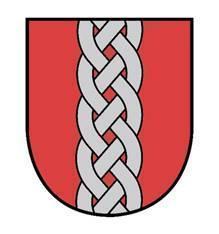 ROPAŽU NOVADA PAŠVALDĪBA_______________________________________________________________Ropažu vidusskolaReģ. Nr. 4313903319Rīgas iela 5, Ropaži, Ropažu pag., Ropažu novads, LV-2135Tālr. 27796571 (Ropažos), 67958380 (Zaķumuiža)e-pasts: skola@ropazi.lvwww.ropazu-skola.lvAPSTIPRINĀTSar Ropažu vidusskolasdirektores N.Pavlovasrīkojumu Nr.1-10/3, 05.01.2024.Ropažu vidusskolaspedagogu individuālo konsultāciju grafiks2023./2024.m.g. 2.semestrī(izglītības programmu īstenošanas adrese Rīgas iela 5, Ropažos)SkolotājsMācību priekšmetsDiena (-as)Laiks (-i)Klase/priekšmetsKabinets (-i)Individuālais laiksAlhimoviča Ingrīda SākumskolaPirmdienTrešdien14:00-14:4813:00-13:482.a1271,6 (96 min.)Balbārdis ZigurdsDizains un tehnoloģijasTrešdienaCeturtdiena7:45 - 8:257:45 - 8:255. - 8.klaseMājturības k.2 (120 min.)Balbārdis ZigurdsSportsPiektdiena7:45 - 8:255. - 8.klaseSC2 (120 min.)Brakšs DeivisĶīmijaOtrdiena15:40 - 16:16114 (tiešsaistē katru otro nedēļu)0,6 (36 min.)Bulava IevaAngļu valodaPimdiena13:10 – 13:223.A235.kab.0,2 (12 min.)Bukeviča ĀrijaKrievu valodaPirmdienaTrešdienaCeturtdiena14.00-15.0814.00 - 15.0014.50 - 15.304. - 11.kl.3072,8 (168 min.)Dzene AijaSākumskola MatemātikaTrešdienaPiektdiena 13.00 - 14.002192 (120 min.)Freimane AgnijaSākumskola CeturtdienaPiektdiena13:00-13:482.b1261,6 (96 min.)Freimane RitaDatorikaCeturtdiena14.00-14.365.-7.kl.3320,6 (36 min.)Gulbe LīgaLatviešu valodaCeturtdiena14:50-15:267a, 7b3180,6 (36 min.) Grišuļa IlonaBioloģijaTrešdienaCeturtdiena14:50-15:3015:30-16:1014:50-15:362042,1 (126 min.)Grīnberga VitaKultūras pamati;Sociālās zinības un vēsture Pirmdiena14.00-15.123061,2 (72 min)Grundmane DaceVizuālā māksla;Dizains un tehnoloģijas Ceturtdiena13:50-15:14Vizuālās mākslas k., mājturības korpuss1,4 (84 min.)Haberkorne-Vimba EvaĢeogrāfija;Projektu darbsCeturtdienaPiektdiena15.00-16.3014.30-15:187.-12.klase3202,3 (138 min.)Janiševa EveritaSākumskolaTrešdiena13.00 - 14.362171,6 (96 min.)Ķeķe IndraLatviešu valoda un literatūraPirmdienaOtrdienaTrešdiena 14.00-15.007.40 - 8.1014.00 - 14:544. a,b5.a,b3082,4 (144 min.)Kantāne SilvijaLatviešu valoda un literatūraTrešdienaPiektdiena14.00-16.0014.50- 15.307.- 9. klase3112,4 (144 min.)Kābele AgitaSports un veselībaPirmdienaTrešdienaCeturtdiena7.40-8.257.40 - 8.2512:50-13.32(saskaņot ierašanos ar skolotāju)1.-3.kl., 1.-4.specSC2,2 (132 min.)Lase-Kaupiņa IlzeSākumskolaOtrdiena14.10.-14.40.1.b, 3.a3.stāvs, skolēnu līdzpārvalde0,5 (30 min.)Lece VairaVizuālā māksla;  Dizains un tehnoloģijasTrešdiena14.45-16.20DUT 5.-8.klViz.m 9.ab klasesDizaina u tehnoloģiju kab.1,6 (96 min.)Liepiņa SolvitaSākumskolaDabaszinībasPirmdiena Otrdiena 13.00 - 14.0014.00 - 15.062202,1 (126 min.)Liepkauls KlāvsSports un veselībaPirmdienaTrešdiena14.50 - 16.026. - 10. klaseSC2,4 (144 min.)Lindberga IlzeAngļu valodaPirmdienaTrešdiena16.20 - 17.0414.50 - 16.301102,4 (144 min.)Luna DiānaMūzikaPiektdiena07:50- 08:20( saskaņot ierašanos ar skolotāju)14:00-16:303263 (180 min.)Maltavnieks Aivars Fizika; InženierzinībasOtrdienaPiektdiena15:30 - 16:41(saskaņot ierašanos ar skolotāju)8:00- 8:252101,6 (96 min.)Maskale JustīneSports un veselība Otrdiena14:00 - 15:124.a/4.b/ 5.a/5.bSC 1,2 (72 min.)Markeviča LidijaLatviešu valoda un LiteratūraTrešdienaCeturtdiena14.50 - 15.5014.50 - 15.446.b +v-sk (ind. vienojoties)3041,9 (114 min.)Markovska Teiksma EmanuelaUzņēmējdarbības pamatiOtrdiena15:40 - 16:0411., 12 kl.3190,4 (24 min.)Pavlova DaceMatemātikaCeturtdiena14:00 - 16:366.a,b; 7.a; 8.b; 10.klase2102,6 (156 min.)Petračuka ElīnaSākumskolaAngļu v.TrešdienaCeturtdienaPiektdiena13:00 - 14:0013.00 - 14.0013.30 - 13.541.b., 1.a, 2.a, 2.b., 3.b -angļusākumskolas pr. - 1.b2182,4 (144 min.)Pūriņa AnnaMatemātika pirmdienaceturtdiena14.40-15.1014.50.-16.262072,1 (126 min.)Rēpele VeldzeDabaszinībaspiektdiena14.40-15.285a,5b,6a,6b1050,8 (48 min.)Rotberga- Bleija VelgaLatvijas un pasaules vēsture Sociālās zinātnes Ipirmdiena  … ceturtdiena ceturtdiena 15.40-16.1014.00 - 14.3615.40 - 16.10 6.a -9.b 8.a10.-11.3191,6 (96 min.)Jeršova KitijaĶīmijaPiektdiena15.40-16.288.a,8.b,9.a,9.b1140,8 (48 min.)Selecka SanitaDatorikaKatra mēneša pēdējā otrdiena 14.00-14.48*vai individuāli vienojoties par citu laikuKatra mēneša pēdējā otrdiena 14.00-14.483320,2 (12 min.)Seņkāne EgitaVēsture un sociālās zinībasLatvijas un pasaules vēsture Sociālās z.Sociālās z.IITrešdienaPiektdienaOtrdiena7.45-8.2514.50-15.307.45-8.1517.00-17.404b.,6b.,7a., 9a,b10.,11.,12.kl3182,2 (132 min.)Skrodele InāraDatorikaTrešdiena15.30-16.188.a, 8.b,9.a, 9.b3320,8 (48 min)Spridzāne KarīnaAngļu valoda;Vācu valodaPirmdienaOtrdiena15.30 - 16.5014.40 - 15.321082,2 (132 min.)Strazdiņa ElitaLatviešu valoda LiteratūraTeātra m.CeturtdienaCeturtdiena14.00 - 14.3014.50 - 15.246.a, 7.a7.b 3110,9 (54 min.)Urtāne AntraMatemātikaOtrdienaTrešdiena14.00- 14.5014.00 -15.462082,6 (156 min.)Vaščenkova AnitaPsiholoģija15.40-15.52.3060,2 (12 min.)